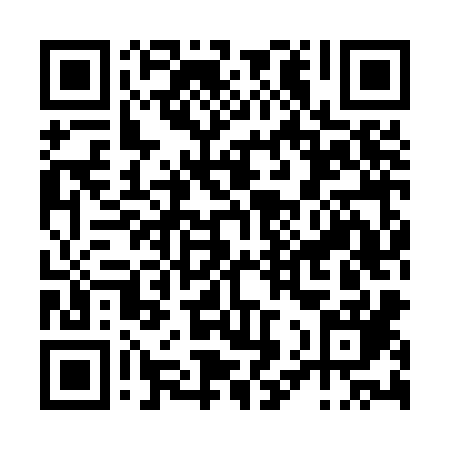 Prayer times for Monte do Pinheiro, PortugalMon 1 Apr 2024 - Tue 30 Apr 2024High Latitude Method: Angle Based RulePrayer Calculation Method: Muslim World LeagueAsar Calculation Method: HanafiPrayer times provided by https://www.salahtimes.comDateDayFajrSunriseDhuhrAsrMaghribIsha1Mon5:497:191:396:097:599:242Tue5:477:181:386:098:009:253Wed5:457:161:386:108:009:264Thu5:437:151:386:108:019:275Fri5:427:131:376:118:029:286Sat5:407:121:376:128:039:307Sun5:387:101:376:128:049:318Mon5:367:091:376:138:059:329Tue5:357:071:366:138:069:3310Wed5:337:061:366:148:079:3411Thu5:317:041:366:148:089:3612Fri5:297:031:366:158:099:3713Sat5:287:011:356:168:109:3814Sun5:267:001:356:168:119:3915Mon5:246:581:356:178:129:4016Tue5:226:571:356:178:139:4217Wed5:216:561:346:188:149:4318Thu5:196:541:346:188:159:4419Fri5:176:531:346:198:169:4520Sat5:156:511:346:198:179:4721Sun5:146:501:336:208:179:4822Mon5:126:491:336:218:189:4923Tue5:106:471:336:218:199:5124Wed5:096:461:336:228:209:5225Thu5:076:451:336:228:219:5326Fri5:056:441:336:238:229:5427Sat5:046:421:326:238:239:5628Sun5:026:411:326:248:249:5729Mon5:006:401:326:248:259:5830Tue4:596:391:326:258:2610:00